附件10 验收组成员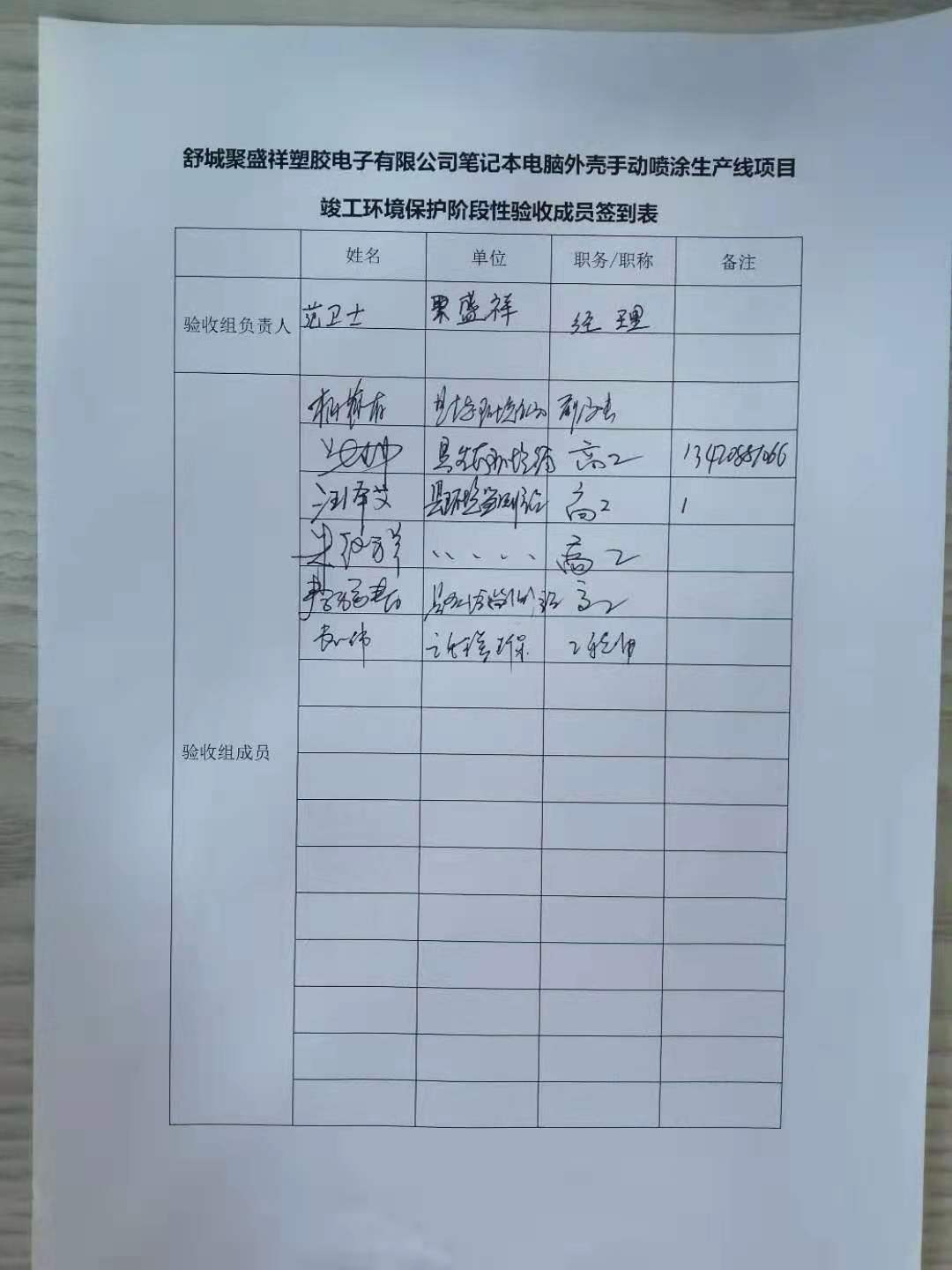 